فرم سفارش عمده کتاب سایت ایده بوک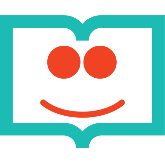 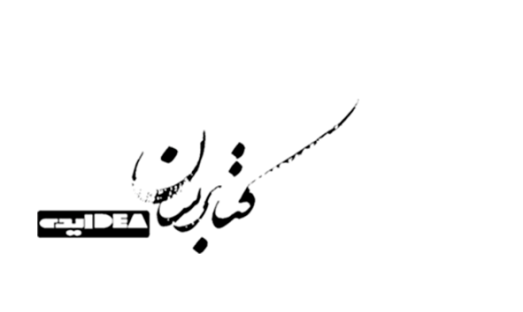 شرکت کتابرسان ایدهیکی از روشهای ثبت سفارش در کتابرسان، تکمیل این فرم است.پس از تکمیل، فایل WORD  یا PDF یا EXCEL  و یا تصویر آنرا به ایمیل یا فکس و یا آدرس زیر ارسال و از طریق تماس تلفنی پیگیری نمایید.در سفارش عمده، حداقل تعداد درخواستی از هر عنوان، پنج جلد است.آدرس : میدان انقلاب، ابتداى خیابان آزادي، کوچه مهرناز، ساختمان ۱۱۰، نیم طبقه اولتلفن :   ۶۶۴62430   021       واتسپ:  09909370319آدرس سايت :www.idebook.ir  ایمیل: ketabresaneide@gmail.comاطلاعات سفارش دهنده :اطلاعات کتب درخواستی :نام سفارش دهنده حقوقی/حقیقی:	                                   تاریخ تکمیل فرم:مسئول پیگیری سفارش (درصورتیکه سفارش دهنده، شخصیت حقوقی است):شماره تلفن همراه :	شماره تلفن ثابت :نام کاربری یا کد اشتراک در سایت (درصورت عضویت قبلی ):ایمیل :کد پستی :آدرس پستی (جهت ارسال کتب):ردیفعنوان روی جلدنویسندهمترجمناشرتعدادتوضیحات تکمیلی درباره  مشخصات کتاب